Publicado en Madrid el 28/06/2019 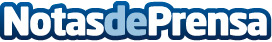 La clínica dental Boca a Boca, pionera en ortodoncia mínimamente invasiva para niños Con centros en Majadahonda y Villanueva del Pardillo se posiciona como una de las clínicas dentales referentes para niños y adolescente de la zona noroeste de MadridDatos de contacto:María Contenente91 302 28 60Nota de prensa publicada en: https://www.notasdeprensa.es/la-clinica-dental-boca-a-boca-pionera-en Categorias: Medicina Madrid Infantil Ocio para niños Odontología http://www.notasdeprensa.es